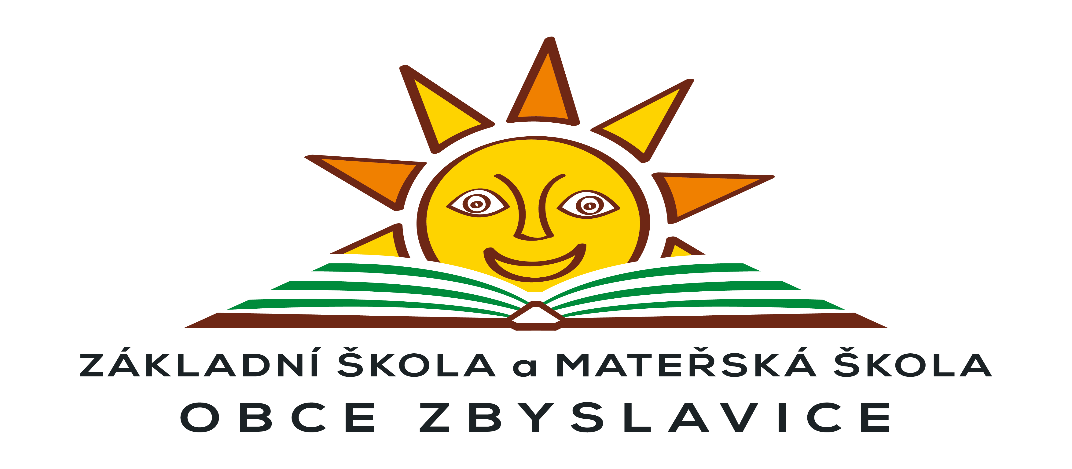 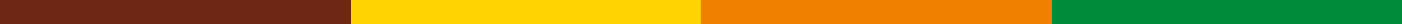 ŠKOLNÍ VZDĚLÁVACÍ PROGRAMPRO PŘEDŠKOLNÍ VZDĚLÁVÁNÍ POHÁDKOVÁ CESTA SE SLUNÍČKEMObsah :Identifikační údaje	1.1. Předkladatel	1.2. Zřizovatel školy	1.3. Součásti školy	1.4. Údaje o dokumentu2. Obecná charakteristika školy3.  Podmínky předškolního vzdělávání	3.1. Věcné podmínky	3.2. Životospráva	3.3. Psychohygiena	3.4. Psychosociální podmínky	            3.5. Organizace dne                              3.6. Řízení mateřské školy		            3.7. Personální a pedagogické zajištění	            3.8. Spoluúčast rodičů	            3.9. Podmínky k zajištění bezpečnosti a ochrany zdraví dětí                        3.10. Vzdělávání dětí se speciálními vzdělávacími potřebami                        3.10.1. Pojetí vzdělávání dětí s přiznanými podpůrnými opatřeními                        3.10.2. Systém péče o děti s přiznanými podpůrnými  opatřeními                        3.10.3. Podmínky vzdělávání dětí s přiznanými podpůrnými opatřeními                        3.11. Podmínky vzdělávání nadaných dětí                         3.12. Podmínky vzdělávání dětí od dvou do tří let                         3.13. Jazyková příprava dětí s nedostatečnou znalostí českého jazyka4. Organizace vzdělávání                         4.1. Vnitřní režim školy                         4.2. Kritéria pro přijímání dětí do MŠ                         4.3. Individuální vzdělávání                         4.4. Distanční výuka               5. Charakteristika vzdělávacího programu                        5.1. Vzdělávací projekt                        5.2. Záměry projektu                        5. 3. Charakteristika vzdělávacího programu                         5.4. Organizace                        5.5. Formy vzdělávací práce s dětmi                        5.6. Metody vzdělávací práce                   6. Vzdělávací oblasti                        6.1 Dítě a jeho tělo - biologické cíle                      6.2 Dítě a jeho psychika -psychologické cíle                        6.2.1 Jazyk a řeč                         6.2.2 Poznávací schopnosti a funkce, představivost a fantazie, myšlenkové                                                               operace                        6.2.3 Sebepojetí, city, vůle                         6.3 Dítě a ten druhý -interpersonální cíle                        6.4 Dítě a společnost – sociálně - kulturní cíle                         6.5 Dítě a svět – environmentální cíle                7. Autoevaluace v mateřské škole	           7.1. Pravidla evaluace a hodnocení	           7.2. Získávání podkladů pro hodnocení	           7.3. Autoevaluace školy		8. Pravidla v MŠ                        8.1. Obecná pravidla pro učitelé                        8.2. Pravidla soužití                        9. Klíčové kompetence                        9.1. Kompetence k učení                        9.2. Kompetence k řešení problémů                        9.3. Kompetence komunikativní                         9.4. Kompetence sociální a personální                         9.5. Kompetence občanské a pracovní1. Identifikační údajeNázev vzdělávacího programu: ŠKOLNÍ VZDĚLÁVACÍ PROGRAM
PRO PŘEDŠKOLNÍ VZDĚLÁVÁNÍ Motivační název:		POHÁDKOVÁ CESTA SE SLUNÍČKEM1.1 Předkladatel1.2 Zřizovatel školy1.3 Součásti školy1.4 Údaje o dokumentu Celý dokument je na vyžádání u vedení školy.název školyZákladní škola a mateřská škola obce Zbyslavice, příspěvková organizaceadresa školyHlavní 223, 742 83 Zbyslaviceprávní formapříspěvková organizaceIČO70 98 13 96IZO600 138 232vedení školyvedoucí učitelka MŠučitelka MŠ    chůva                                    Mgr. Iveta Buryanová, ředitelka školyEva KlapuchováBc.Veronika NovákováNikola BártováKontakttel.: 558 955 722e-mail: zszbyslavice@seznam.czwww.zszbyslavice.cznázev zřizovateleObec Zbyslaviceadresa zřizovateleZbyslavice 81, 742 83 Klimkovice 1Kontakttel.:556 421 721fax: 556 421 721e-mail: zbyslavice@raz-dva.czMateřská škola28 107 625 059Základní škola40103 480 188Školní družina28  119 801 159Školní jídelna 80103 068 431ŠVP MŠ byl projednán na pedagogické radě 1.9.2021ŠVP byl vytvořen v souladu s RVP PV č. j. MŠ-Ma 05/0072Platnost dokumentu: od 1. 9. 2021